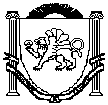 РЕСПУБЛИКА КРЫМНИЖНЕГОРСКИЙ РАЙОННОВОГРИГОРЬЕВСКИЙ СЕЛЬСКИЙ СОВЕТ                                                       РЕШЕНИЕ № 131-я сессия 1-го созыва             14 июня 2017 года	с.НовогригорьевкаО внесении изменений в решение                                                                                                                                          27-ой сессии 1-го созыва Новогригорьевского                                                                                                               сельского совета  от 29.12.2016г. №2                                                                                                                    «О бюджете Новогригорьевского сельского поселения                                                                                    Нижнегорского района Республики Крым
на 2017 год»В соответствии с Бюджетным кодексом Российской Федерации,  Федеральным законом от              6 октября 2003 года № 131-ФЗ «Об общих принципах  организации местного самоуправления в Российской Федерации», Законом Республики Крым от 22.02.2017 года №358-ЗРК/2017 « О внесении изменений в Закон Республики Крым «О бюджете Республики Крым на 2017 год» ,приказом  Министерства финансов Российской Федерации от 01.07.2013г № 65-н «Об утверждении указаний о порядке применения бюджетной классификации  Российской Федерации», Постановлением Совета министров Республики Крым от 10.05.2017 г № 244  о внесении изменения в постановление Совета министров Республики Крым от 05.04.2017 г №177  « О распределении дотации на поддержку мер по обоспечению сбалансированности местных бюджетов Республики Крым», руководствуясь решением  8-ой сессии 1 –го созыва Новогригорьевского сельского совета Нижнегорского района Республики Крым  №4 « Об утверждении Положения о бюджетном процессе  в муниципальном образовании Новогригорьевское сельское поселение Нижнегорского района Республики Крым», Уставом  муниципального образования Новогригорьевское сельское поселение Нижнегорского района  Республики Крым, утвержденного решением  5-ой сессией  1-го созыва Новогригорьевского сельского совета Нижнегорского района Республики Крым от 09.12.2014 г  № 2 ,Новогригорьевский сельский совет РЕШИЛ:1. Внести  в решение  27-ой сессии 1-го созыва Новогригорьевского сельского совета от 29.12.2016 г №2 «О бюджете Новогригорьевского сельского поселения Нижнегорского района Республики  Крым на 2017 год» следующие изменения:1.1. пп.1.1 пункта 1 решения  изложить в новой редакции :«1.1.общий объем доходов бюджета Новогригорьевского сельского поселения в сумме       5 878 209,89 рублей, в том числе:- налоговые и неналоговые доходы в сумме 1 395 048,89 рублей, -безвозмездные поступления  в сумме 4 483 161,00  рублей» .1.2. пп.1.2 пункта 1 решения изложить в новой редакции:«1.2. общий объем расходов бюджета Новогригорьевского сельского поселения в сумме 6 113 029,89руб»1.3. пп.1.4 пункта 1 решения изложить в новой редакции:	«1.3. Дефицит бюджета Новогригорьевского сельского поселения Нижнегорского района Республики Крым  на 2017год  в сумме  234 820,00 рублей»                                                                                                                                                                         1.2.пункт 3 решения изложить в новой редакции :                                                                                                                                  «1.2. Утвердить обьем межбюджетных трансфертов ,получаемых в бюджет Новогригорьевского сельского поселения Нижнегорского района Республики Крым из других уровней бюджетной системы Российской Федерации в 2017 году в сумме                            4 483 161,00 руб»2. В приложении 3 исключить  строку следующего содержания: Приложения № 1,2,3,6,7,8,9  к решению изложить в новой редакции (прилагаются).Приложения 1,2,3,6,7,8,9  к настоящему решению являются его неотъемлемой частью.Контроль за исполнением данного решения возложить на постоянную комиссию по бюджетно-финансовым вопросам Настоящее решение подлежит обнародованию на официальном Портале Правительства Республики Крым на странице Нижнегорского муниципального района ( nijno.rk.gov.ru) в разделе « Органы местного самоуправления» «Муниципальные образования Нижнегорского района», подраздел «Новогригорьевское сельское поселение», а также на информационном стенде Новогригорьевского сельского совета, расположенного по адресу: Республика Крым Нижнегорский  район с.Новогригорьевка,ул.Мичурина,59    и   на официальном сайте администрации Новогригорьевского сельского поселения Нижнегорского района Республики Крым   http://novogrigor-adm91.ru/ .Настоящее решение вступает в силу с момента его официального опубликования.   Председатель Новогригорьевскогосельского совета                                                                                       А.М.Данилин9032 02 04056 10 0000 151Межбюджетные трансферты, передаваемые бюджетам сельских поселений на финансовое обеспечение дорожной деятельности в отношении автомобильных дорог общего пользования местного значения9032 02 02077 10 0000 151Субсидии бюджетам сельских поселений на софинансирование капитальных вложений в обьекты муниципальной собственности